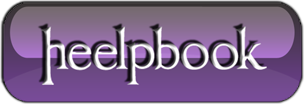 How to reverse a string using VBScript…or you can use the built-in function in VBScript:msgbox strreverse("uday")Alternate MethodHere is how we can Reverse a String without using any functions like len & mid:str=”uday”

For i=len(str) to 1 step -1

strchar=mid(str,i,1)

resultstr=resultstr&strchar

Next

msgbox resultstrOption Explicit

Dim yourstr,r,letter,result,s

yourstr=”program”

Set r=new regexp

r.pattern=”[a-z A-Z]”

r.global=true

set s=r.execute(yourstr)

For each letter in s

result= letter.value&result

Next

msgbox(result)